03 февраля 2021 года                                                                                № 22/89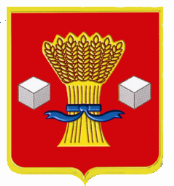 СВЕТЛОЯРСКАЯ РАЙОННАЯ ДУМА ВОЛГОГРАДСКОЙ ОБЛАСТИРЕШЕНИЕПринято  Светлоярской районной Думой  03.02.2021  	Руководствуясь статьей 18 Федерального закона от 24.07.2007 № 209-ФЗ «О развитии малого и среднего предпринимательства в Российской Федерации», Федеральным законом от 03.07.2018 № 185-ФЗ «О внесении изменений в отдельные законодательные акты Российской Федерации в целях расширения имущественной поддержки субъектов малого и среднего предпринимательства», Уставом Светлоярского муниципального района Волгоградской области, р е ш и л а:Утвердить прилагаемый формирования, ведения и обязательного опубликования перечня муниципального имущества Светлоярского муниципального района волгоградской области, свободного от прав третьих лиц (за исключением права хозяйственного ведения, права оперативного управления, а также имущественных прав субъектов малого и среднего предпринимательства), предусмотренного частью 4                  статьи 18 федерального закона от 24 июля 2007 г. № 209-ФЗ «О развитии малого и среднего предпринимательства в Российской Федерации».Решение Светлоярской районной Думы Волгоградской области от 20.12.2017     № 60/300 «Об утверждении положения о порядке формирования, ведения и обязательного опубликования Перечня муниципального имущества Светлоярского муниципального района Волгоградской области, свободного от прав третьих лиц, предназначенного для предоставления во владение и (или) пользование субъектам малого и среднего предпринимательства,  организациям, образующим инфраструктуру поддержки субъектов малого и среднего предпринимательства считать утратившим силу».Настоящее решение вступает в силу с момента его подписания и подлежит опубликованию.	Порядок формирования, ведения и обязательного опубликования перечня муниципального имущества Светлоярского муниципального района волгоградской области, свободного от прав третьих лиц (за исключением права хозяйственного ведения, права оперативного управления, а также имущественных прав субъектов малого и среднего предпринимательства), предусмотренного частью 4 статьи 18 федерального закона от 24 июля 2007 г.  № 209-ФЗ «О развитии малого и среднего предпринимательства в Российской Федерации»1. Настоящий Порядок устанавливает правила формирования, ведения (в том числе ежегодного дополнения) и обязательного опубликования перечня муниципального имущества Светлоярского муниципального района  Волгоградской области, свободного от прав третьих лиц (за исключением права хозяйственного ведения, права оперативного управления, а также имущественных прав субъектов малого и среднего предпринимательства), предусмотренного частью 4 статьи 18 Федерального закона от             24 июля 2007 г. № 209-ФЗ «О развитии малого и среднего предпринимательства в Российской Федерации» (далее именуется - Перечень), в целях предоставления муниципального имущества Светлоярского муниципального района  Волгоградской области, в том числе земельных участков, находящихся в собственности Светлоярского муниципального района  Волгоградской области, свободного от прав третьих лиц (за исключением права хозяйственного ведения, права оперативного управления, а также имущественных прав субъектов малого и среднего предпринимательства) (далее именуется - муниципальное  имущество), во владение и (или) в пользование на долгосрочной основе субъектам малого и среднего предпринимательства и организациям, образующим инфраструктуру поддержки субъектов малого и среднего предпринимательства, а также физическим лицам, не являющимся индивидуальными предпринимателями и применяющим специальный налоговый режим "Налог на профессиональный доход" (далее именуются - физические лица, применяющие специальный налоговый режим).2. В Перечень вносятся сведения о муниципальном имуществе, соответствующем следующим критериям:1) муниципальное  имущество свободно от прав третьих лиц (за исключением права хозяйственного ведения, права оперативного управления, а также имущественных прав субъектов малого и среднего предпринимательства, физических лиц, применяющих специальный налоговый режим);2) муниципальное имущество не ограничено в обороте;3) муниципальное имущество не является объектом религиозного назначения;4) муниципальное имущество не является объектом незавершенного строительства;5) в отношении муниципального имущества не принято решение в установленном порядке о предоставлении его иным лицам;6) муниципальное имущество не включено в программу приватизации (продажи) муниципального имущества Светлоярского муниципального района Волгоградской области на текущий финансовый год и на плановый период;7) муниципальное имущество не признано аварийным и подлежащим сносу или реконструкции;8) муниципальное имущество не включено в перечень муниципального имущества Светлоярского муниципального района Волгоградской области, свободного от прав третьих лиц, предназначенного для предоставления на долгосрочной основе социально ориентированным некоммерческим организациям.В Перечень не вносятся сведения о земельных участках, предусмотренных подпунктами 1 - 10, 13 - 15, 18 и 19 пункта 8 статьи 39.11 Земельного кодекса Российской Федерации (за исключением сведений о земельных участках, предоставленных в аренду субъектам малого и среднего предпринимательства), а также земельных участках, предназначенных для ведения личного подсобного хозяйства, огородничества, садоводства, индивидуального жилищного строительства.3. Внесение сведений о муниципальном имуществе в Перечень (в том числе ежегодное дополнение), а также исключение сведений о муниципальном имуществе из Перечня осуществляются решением Светлоярской районной Думы  Волгоградской области. Включение (исключение) муниципального имущества в Перечень осуществляется на основе предложений структурных подразделений администрации Светлоярского муниципального района Волгоградской области, некоммерческих организаций, выражающих интересы субъектов малого и среднего предпринимательства, организаций, образующих инфраструктуру поддержки субъектов малого и среднего предпринимательства, а также субъектов малого и среднего предпринимательства и физических лиц, применяющих специальный налоговый режим (далее именуются - предложения).Перечень формируется и ведется отделом по управлению муниципальным имуществом и земельными ресурсами администрации Светлоярского муниципального района Волгоградской области (далее – уполномоченный орган).Внесение в Перечень изменений, не предусматривающих исключения из Перечня муниципального имущества, осуществляется не позднее 10 рабочих дней с даты внесения соответствующих изменений в реестр объектов муниципальной собственности Светлоярского муниципального района Волгоградской области.4. Рассмотрение предложения осуществляется уполномоченным органом в течение 30 календарных дней с даты его поступления. По результатам рассмотрения уполномоченным органом принимается одно из следующих решений:1) о включении сведений о муниципальном имуществе, в отношении которого поступило предложение, в Перечень с учетом критериев, установленных пунктом 2 настоящего Порядка;2) об исключении сведений о муниципальном имуществе, в отношении которого поступило предложение, из Перечня с учетом положений пункта 6 настоящего Порядка;3) об отказе в учете предложения о включении сведений о муниципальном имуществе, в отношении которого поступило предложение, в Перечень, если указанное в нем муниципальное имущество не соответствует критериям, установленным пунктом 2 настоящего Порядка;4) об отказе в учете предложения об исключении сведений о муниципальном имуществе, в отношении которого поступило предложение, из Перечня с учетом положений пункта 6 настоящего Порядка.5. В случае принятия решения об отказе в учете предложения уполномоченный орган направляет инициатору предложения мотивированный ответ о невозможности включения сведений о муниципальном имуществе в Перечень или исключения сведений о муниципальном имуществе из Перечня.6. Уполномоченный орган исключает сведения о муниципальном имуществе из Перечня в следующих случаях:1) если в течение двух лет со дня включения сведений о муниципальном имуществе в Перечень в отношении такого имущества от субъектов малого и среднего предпринимательства организаций, образующих инфраструктуру поддержки субъектов малого и среднего предпринимательства, физических лиц, применяющих специальный налоговый режим, не поступило:ни одной заявки на участие в аукционе (конкурсе) на право заключения договора, предусматривающего переход прав владения и (или) пользования в отношении муниципального имущества;ни одного заявления о предоставлении муниципального имущества, в отношении которого заключение указанного договора может быть осуществлено без проведения аукциона (конкурса) в случаях, предусмотренных Федеральным законом от                      26 июля 2006 г.  № 135-ФЗ «О защите конкуренции»;2) если в отношении муниципального имущества в установленном законодательством Российской Федерации порядке принято решение о его использовании для муниципальных нужд либо для иных целей;3) если право собственности Светлоярского муниципального района Волгоградской области на муниципальное имущество прекращено по решению суда или в ином установленном законом порядке.7. Сведения о муниципальном имуществе вносятся в Перечень в составе и по форме, которые установлены в соответствии с частью 4.4 статьи 18 Федерального закона от 24 июля 2007 г. № 209-ФЗ «О развитии малого и среднего предпринимательства в Российской Федерации».Перечень, а также внесение изменений в него утверждается решениям Светлоярской районной Думы.8. Сведения о муниципальном имуществе группируются в Перечне по видам имущества (недвижимое имущество (в том числе единый недвижимый комплекс), движимое имущество).9. Ведение Перечня осуществляется уполномоченным органом в электронной форме.10. Утвержденный перечень и внесенные в него изменения подлежат обязательному опубликованию в районной газете «Восход» в течение 10 рабочих дней со дня утверждения и размещению на официальном сайте Светлоярского муниципального района Волгоградской области течение трех рабочих дней со дня утверждения.Председатель Светлоярской районной Думы______________Н.И. Думбрава	Глава Светлоярского муниципального района _____________Т.В. РаспутинаПриложение   к решению Светлоярской районной Думы Волгоградской области от 03.02.2021 № 22/89